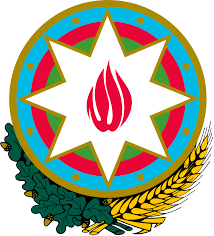 Azərbaycan Respublikasının İsveç Krallığındakı SəfirliyininKonsulluq bölməsiAzərbaycan Respublikasının İsveç Krallığındakı Səfirliyinin Konsulluq bölməsinə    __________________________________________________________ yaşayan(ünvan)___________________________________________________________ tərəfindən(soyadı, adı, ata adı və FİN)Fərdi identifikasiya nömrəsinin verilməsi barədəƏ R İ Z ƏXahiş edirəm ______________________________ il tarixində				       (doğulduğu gün, ay, il)                     ________________________________________________________________  doğulmuş                                           			(doğulduğu yer)övladım_________________________________________________________________(soyadı, adı, ata adı)Ümumvətəndaş pasportu almaq üçün fərdi identifikasiya nömrəsi verilməsində köməklik göstərəsiniz._____________________________(imza)____  ________________ 20____ il_____________________________										     (əlaqə telefonu)